     ΕΛΛΗΝΙΚΗ ΔΗΜΟΚΡΑΤΙΑ 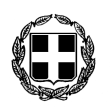       ΝΟΜΟΣ ΔΩΔΕΚΑΝΗΣΟΥ                 ΔΗΜΟΣ ΚΩΑπόσπασμα από το 2ο πρακτικό της από 11-02-2014   συνεδρίασηςτης Οικονομικής Επιτροπής του Δήμου Κω.ΠΕΡΙΛΗΨΗ«Έγκριση τεχνικών προδιαγραφών-όρων διακήρυξης πρόχειρου διαγωνισμού προμήθειας εντύπων για τις ανάγκες του τμήματος Εσόδων και Δημοτικής περιουσίας του Δήμου Κω»              Σήμερα στις  11 Φεβρουαρίου 2014, ημέρα Τρίτη & ώρα 13:00, η Οικονομική Επιτροπή του Δήμου Κω, συνήλθε σε δημόσια συνεδρίαση στο Δημοτικό Κατάστημα, ύστερα από την υπ’ αριθμ. πρωτ. 4265/07-02-2014 πρόσκληση, που εκδόθηκε από τον Πρόεδρο, και γνωστοποιήθηκε  στα μέλη της αυθημερόν  σύμφωνα με τις διατάξεις των άρθρων 72, 74 και 75 του Ν. 3852/2010 (ΦΕΚ 87 / Α΄ /07-06-2010) – «Νέα Αρχιτεκτονική της  Αυτοδιοίκησης και της Αποκεντρωμένης Διοίκησης – Πρόγραμμα Καλλικράτης» .   	Πριν από την έναρξη της συνεδρίασης αυτής, ο Πρόεδρος διαπίστωσε ότι στο σύνολο των   μελών ήσαν :     Στην συνεδρίαση παρευρέθηκε  υπάλληλος του Δήμου Κω, για την ορθή τήρηση των πρακτικών, όπως προβλέπεται από τις διατάξεις του άρθρου 75 του Ν.3852/2010.        Ο Πρόεδρος, ύστερα από την διαπίστωση απαρτίας, κήρυξε την έναρξη της  συνεδρίασης και εισηγήθηκε  ως κατωτέρω τα θέματα της ημερήσιας διάταξης. ΘΕΜΑ 1οΑΡ. ΑΠΟΦ. : 19        Ο  Πρόεδρος  εισηγούμενος το 1ο  θέμα  της ημερήσιας διάταξη  εξέθεσε ότι με την αριθμ. 369/2013 απόφαση Δ.Σ. εγκρίθηκε η διενέργεια της προμήθειας «Εντύπων για τις ανάγκες του τμήματος Εσόδων και Δημοτικής Περιουσίας του Δήμου Κω», για κάλυψη  αναγκών του Δήμου. Κατόπιν τούτου κρίνεται απαραίτητη η έγκριση των τεχνικών προδιαγραφών-όρων διακήρυξης του πρόχειρου διαγωνισμού. Κριτήριο κατακύρωσης  θα είναι η χαμηλότερη τιμή. Η προϋπολογισθείσα δαπάνη ανέρχεται στο ποσό των 1.838,60 € συμπεριλαμβανομένου του Φ.Π.Α., και θα βαρύνει τον  προϋπολογισμό του οικονομικού  έτους 2014.        Στη συνέχεια ζήτησε από τα μέλη να αποφασίσουν σχετικά με την προαναφερθείσα έγκριση.           Ακολούθησε διαλογική συζήτηση κατά της διάρκεια της οποίας διατυπώθηκαν διάφορες απόψεις επί του θέματος.          Υπέρ της πρότασης ψήφισαν ο Πρόεδρος κ. Γιωργαράς Αντώνιος και πέντε (5) μέλη: 1)  Μαρκόγλου Σταμάτιος, 2) Μήτρου Εμμανουήλ, 3) Σταμάτης Πής, 4) Μουζουράκης Θεόφιλος, 5) Παπαχρήστου-Ψύρη Ευτέρπη.Η Οικονομική  Επιτροπή μετά από διαλογική συζήτηση, ανταλλαγή θέσεων και απόψεων, αφού έλαβε υπόψη της :         Την εισήγηση του Προέδρου Τις διατάξεις των άρθρων 72 και 75 του Ν. 3852/2010Το άρθρο 209 του ν. 3463/2006, όπως τροποποιήθηκε και ισχύειΤις διατάξεις του ΕΚΠΟΤΑΤην υπ΄ αριθ. Π1/3305/3-11-2011 (ΦΕΚ 1789Β΄/12-11-2010) απόφαση του Υφυπουργού Οικονομίας, Ανταγωνιστικότητας  και Ναυτιλίας Την απόφαση 369/2013 απόφαση  Δημοτικού Συμβουλίου.Τις Τεχνικές Προδιαγραφές οι οποίες συντάχθηκαν από την αρμόδια υπηρεσία του ΔήμουΤον  προϋπολογισμό του Δήμου Κω για το 2014 στον  Κ.Α.  10.6615.01 από τον οποίο έχει προβλεφθεί πίστωση η οποία έχει αναληφθεί Την συζήτηση που προηγήθηκε και τις απόψεις που διατυπώθηκαν   ΑΠΟΦΑΣΙΖΕΙ   ΟΜΟΦΩΝΑ    Α. Εγκρίνει τις τεχνικές προδιαγραφές της προμήθειας «Εντύπων για τις ανάγκες του τμήματος Εσόδων και Δημοτικής Περιουσίας του Δήμου Κω», ενδ. προϋπολογισμού  1.838,60  €  (συμπεριλαμβανομένου του ΦΠΑ 16%)Β. Εγκρίνει τους όρους διακήρυξης του πρόχειρου διαγωνισμού με κριτήριο κατακύρωσης τη χαμηλότερη τιμή στο σύνολο των ειδών, σύμφωνα με το συνημμένο σχέδιο, το οποίο αποτελεί αναπόσπαστο μέρος της παρούσας  απόφασης. Γ. Διαθέτει το ποσό των 1.838,60 €,  συμπεριλαμβανομένου του Φ.Π.Α. και σε βάρος του Κ.Α. 10.6615.01 από του προϋπολογισμού του Δήμου Κω για το οικονομικό έτος 2014.………….……………………………………………………………………………………………Αφού συντάχθηκε και αναγνώσθηκε το πρακτικό αυτό, υπογράφεται ως κατωτέρω.ΠΡΟΫΠΟΛΟΓΙΣΜΟΣ  :     1.585,00 €  		Φ.Π.Α.    16    %          :        253.60 €ΣΥΝΟΛΟ ΔΑΠΑΝΗΣ   :     1.838,60 €ΣΧΕΔΙΟ ΔΙΑΚΗΡΥΞΗΣΟ ΔΗΜΑΡΧΟΣ ΚΩΔΙΑΚΗΡΥΣΣΕΙ  πρόχειρο διαγωνισμό με σφραγισμένες προσφορές και με κριτήριο κατακύρωσης  την χαμηλότερη τιμή, στο σύνολο των υλικών για την προμήθεια Εντύπων για τις ανάγκες του  τμήματος Εσόδων και Δημοτικής Περιουσίας του Δήμου Κω, σύμφωνα με τις διατάξεις του ΕΚΠΟΤΑ (Υπ  αποφ.11389/93).Άρθρο 1ο :  Ισχύουσες διατάξεις Τις διατάξεις του ΕΚΠΟΤΑ(αρ. 11389/1993, απόφαση του ΥΠ. ΕΣ.)Τις διατάξεις του Ν. 3852/2010Το άρθρο 209 του νέου Δ.Κ.Κ.Το Ν.3548/07(ΦΕΚ 68Α’/20-3-07) «καταχώρηση δημοσιεύσεων των φορέων του δημοσίου στο Νομαρχιακό και τοπικό τύπο και άλλες διατάξεις».Το Ν.2690/99 «κύρωση του κώδικα διοικητικής διαδικασίας και άλλες διατάξεις».Την υπ’ αριθμ. 360/2013 απόφαση της Ο.Ε. με την οποία συγκροτήθηκε  η επιτροπή διεξαγωγής του διαγωνισμού.Την υπ’ αριθμ …/2014 απόφαση του Δ.Σ. που ψηφίζει τον προϋπολογισμό του 2014.Την αριθμ. 369/29-11-13 απόφαση Δ.Σ. που εγκρίνει την διενέργεια της προμήθειαςΤην απόφαση ******/2014 της Οικονομικής Επιτροπής που εγκρίνει τις τεχνικές προδιαγραφές και τους όρους  του πρόχειρου διαγωνισμού.Tην ανάγκη του Δήμου για τη σχετική προμήθεια.Άρθρο 2ο :  Συμβατικά στοιχεία Στοιχεία που θα προσαρτηθούν κατά σειρά ισχύος είναι:Η Τεχνική Έκθεση της μελέτης.Η Ειδική Συγγραφή Υποχρεώσεων (Τεχνικές Προδιαγραφές).Η Γενική Συγγραφή Υποχρεώσεων.Η Διακήρυξη Διαγωνισμού.H προσφορά του μειοδότη (τεχνική και οικονομική)Το συμφωνητικό της προμήθειας.Άρθρο 3ο : Προϋπολογισμός της προμήθειας Η προϋπολογισθείσα δαπάνη για την προμήθεια εντύπων για τις ανάγκες του  τμήματος Εσόδων και Δημοτικής Περιουσίας του Δήμου Κω, είναι 1.838,60 €, συμπεριλαμβανομένου του Φ.Π.Α 16% και έχει ενταχθεί στον ΚΑΕ  10.6615.01 του προϋπολογισμού του δήμου .Άρθρο 4ο :  ΠληροφορίεςΠληροφορίες για τον διαγωνισμό για την παραπάνω προμήθεια μπορούν να ζητηθούν από το Γραφείο Προμηθειών του Δήμου Κω στην Αντιμάχεια και το τηλ. 2242360123 -115 - 162 -121 και στο κεντρικό κτίριο του Δήμου Κω Δ/νση Ακτή Κουντουριώτη 7, τηλ.:2242360434, fax: 2242021341. Οι προσφορές μπορεί να κατατίθενται ή να αποστέλλονται με οποιονδήποτε τρόπο και να παραλαμβάνονται με πρωτόκολλο - απόδειξη , στο Γραφείο Προμηθειών στην Αντιμάχεια (Αντιμάχεια -ΚΩΣ Τ.Κ. 85302  τηλ.: 224230123), μέχρι και την προηγούμενη ημέρα του διαγωνισμού, προσφορές μπορεί να κατατίθενται επίσης απ’ ευθείας στην επιτροπή διαγωνισμού κατά την διενέργεια στην ορισθείσα ημέρα και ώρα και εφόσον προσκομίζεται από τον ίδιο η προσφορά είτε νόμιμος αντιπρόσωπος σας όπως ορίζεται στο άρθρο 7 παρ.5 του ΕΚΠΟΤΑ .Άρθρο 5ο : Ημερομηνία παραλαβής προσφορώνΟ Διαγωνισμός θα γίνει την ***  …………… ημέρα *********  και ώρα  **.00μ.μ. (λήξη υποβολής προσφορών) στο γραφείο προμηθειών του Δήμου Κω στην Αντιμάχεια (κεντρικό κτίριο πρώην δήμου Ηρακλειδών),  ενώπιον αρμόδιας Επιτροπής . Άρθρο 6ο : ΓλώσσαΌλα τα έγγραφα που απαιτούνται  για την διενέργεια του διαγωνισμού και την συμμετοχή σ' αυτόν συντάσσονται στην Ελληνική γλώσσα .Επιτρέπεται η υποβολή των τεχνικών στοιχείων της προσφοράς στην αγγλική γλώσσα. (Δικαιολογητικά παρ.6 άρθρο 8 της παρούσης)Άρθρο 7ο  :  Δικαιούμενοι συμμετοχήςΔικαιούμενοι συμμετοχής είναι:όλα τα φυσικά ή νομικά πρόσωπα,ενώσεις προμηθευτών που υποβάλλουν κοινή προσφορά, εφόσον συντρέχουν οι προϋποθέσεις του άρθρου 8 του ΕΚΠΟΤΑ καισυνεταιρισμοίΆρθρο 8ο : Δικαιολογητικά συμμετοχής στο ΔιαγωνισμόΌσοι προμηθευτές επιθυμούν να λάβουν μέρος στο διαγωνισμό  υποβάλουν  (σε δύο αντίγραφα,  δικαιολογητικά, τεχνική και οικονομική προσφορά ) επί ποινή αποκλεισμού, τα παρακάτω δικαιολογητικά :1. ΟΙ ΕΛΛΗΝΕΣ ΠΟΛΙΤΕΣΕγγυητική επιστολή συμμετοχής στο διαγωνισμό ποσού 93,93 € ίση με το 5% επί της συνολικής προϋπολογισθείσης δαπάνης με το Φ.Π.Α,  με ημερομηνία λήξης της ισχύος της εγγύησης τρείς ( 3 ) μήνες. Υπεύθυνη Δήλωση του Ν. 1599/86, -όπου θα αναφέρει τους ασφαλιστικούς φορείς προς τους οποίους υποχρεούται στην καταβολή εισφορών για το προσωπικό που απασχολείΌτι έλαβαν γνώση των όρων της διακήρυξης και των τεχνικών προδιαγραφών και αποδέχεται αυτούς πλήρως και ανεπιφύλακτα, εκτός εάν στην προσφορά τους ρητά αναφέρουν τα σημεία που τυχόν δεν αποδέχονται. Στην περίπτωση αυτή, ο διαγωνιζόμενος πρέπει να αναφέρει στην προσφορά του τους όρους αυτής που είναι διαφορετικοί από τους όρους της διακήρυξης, προκειμένου να αξιολογηθούν.Ότι δεν έχει αποκλεισθεί η συμμετοχή του από διαγωνισμούς δημοσίου και των οργανισμών τοπικής αυτοδιοίκησης.Δεν τελούν σε πτώχευση, εκκαθάριση, αναγκαστική διαχείριση, πτωχευτικό συμβιβασμό ή άλλη ανάλογη κατάσταση.Δεν τελούν υπό διαδικασία κήρυξης σε πτώχευση, έκδοσης αναγκαστικής εκκαθάρισης, αναγκαστικής διαχείρισης, πτωχευτικού συμβιβασμού ή υπό άλλη ανάλογη διαδικασία.Πιστοποιητικό από αρμόδια αρχή από το οποίο να προκύπτει ότι είναι ενήμεροι:α.) ως προς τις υποχρεώσεις τους, σύμφωνα με την παραπάνω υπεύθυνη δήλωση,  που αφορούν τις εισφορές κοινωνικής ασφάλισης για όλους τους απασχολούμενους με οποιαδήποτε σχέση εργασίας στην επιχείρηση του συμμετέχοντος, και β.)και ως προς τις φορολογικές υποχρεώσεις τους κατά την ημέρα του διαγωνισμού. Πιστοποιητικό του οικείου Επιμελητηρίου με το οποίο θα πιστοποιείται η εγγραφή τους σ’ αυτό  που θα έχει  εκδοθεί το πολύ έξι μήνες πριν από την διενέργεια του διαγωνισμού.Σε περίπτωση εγκατάστασης τους στο εξωτερικό τα δικαιολογητικά των παραγράφων (3) και (4) του παρόντος εκδίδονται με βάση την ισχύουσα νομοθεσία της χώρας που είναι εγκατεστημένοι.Επίσης επί ποινή αποκλεισμού οποιοδήποτε πιστοποιητικό χρειασθεί ώστε να αποδειχθεί ότι τα προσφερόμενα υλικά πληρούν τις τεχνικές προδιαγραφές όπως αναφέρονται στα τεύχη των «Τεχνικών προδιαγραφών», στην «Γενική συγγραφή υποχρεώσεων», & στην «Ειδική συγγραφή υποχρεώσεων» και αφορά τον φάκελο τεχνικής προσφοράς (prospectus, ISO, πιστοποιητικά ΕΛΟΤ, βεβαίωση εγγυήσεων κλπ).Εφόσον οι συμμετέχοντες επιθυμούν να παραστούν στην διαδικασία κατά την ώρα του διαγωνισμού και όχι να αποστείλουν την προσφορά στο πρωτόκολλο, Εξουσιοδότηση στον καταθέτοντα την προσφορά, εφόσον δεν παρίσταται το ίδιο φυσικό πρόσωπο ή εταίρος. Η εξουσιοδότηση υποβάλλεται είτε με συμβολαιογραφικό πληρεξούσιο ή σε δήλωση του Ν.1599/86 με θεώρηση του γνήσιου της υπογραφής από διοικητική ή δικαστική αρχή, όταν αφορά φυσικό πρόσωπο.2. ΟΙ ΑΛΛΟΔΑΠΟΙΌλα τα παραπάνω δικαιολογητικά ή ισοδύναμα έγγραφα αρμόδιας Διοικητικής ή Δικαστικής αρχής της χώρας εγκατάστασής τους,  που αφορούν σε φυσικά πρόσωπα 3. ΤΑ ΝΟΜΙΚΑ ΠΡΟΣΩΠΑ ΗΜΕΔΑΠΑ Η ΑΛΛΟΔΑΠΑΌλα τα παραπάνω δικαιολογητικά που αφορούν σε φυσικά πρόσωπα  συν τα ακόλουθα Οι ανώνυμες εταιρείες θα καταθέσουν πρακτικό του Δ.Σ. περί συμμετοχής τους στο διαγωνισμό με τον ορισμό του νόμιμου εκπροσώπου πρωτότυπο ή νόμιμα επικυρωμένο. Εφόσον οι συμμετέχοντες επιθυμούν να παραστούν στην διαδικασία κατά την ώρα του διαγωνισμού και όχι να αποστείλουν την προσφορά στο πρωτόκολλο.α.) Όταν πρόκειται για εταιρεία (Ε.Ε., Ο.Ε., Ε.Π.Ε.) απαιτείται εξουσιοδότηση από το νόμιμο εκπρόσωπό της στον καταθέτοντα την προσφορά, βεβαιωμένου του γνησίου της υπογραφής από δικαστική ή διοικητική αρχή. β.) Οι ανώνυμες εταιρείες θα εκπροσωπούνται από μέλος του Δ.Σ. που θα παραστεί αυτοπροσώπως ή από νόμιμα εξουσιοδοτημένο άτομο, προσκομίζοντας το σχετικό πρακτικό του Δ.Σ. περί συμμετοχής της στο διαγωνισμό παρ.2  και ορισμού σε αυτό του νόμιμου εκπροσώπου της, αλλά και του εκπροσώπου της που θα παραστεί στον συγκεκριμένο διαγωνισμό πρωτότυπο ή νόμιμα επικυρωμένο.Καταστατικό του νομικού προσώπου όπως ισχύει την ημέρα κατάθεσης της προσφοράς. Ειδικώς για τις ΑΕ, ΕΠΕ, ΟΕ και ΕΕ να περιληφθούν στα δικαιολογητικά συμμετοχής τους, το ΦΕΚ ισχύουσας εκπροσωπήσεως, είτε το ανάλογο καταστατικό ώστε να μπορεί να διασταυρωθεί η ταυτότητα των προσώπων που δεσμεύουν την εταιρεία επίσης πιστοποιητικό από το αρμόδιο τμήμα του ΓΕΜΗ περί μη καταστατικών τροποποιήσεων, ώστε να μπορεί να διασταυρωθεί η ταυτότητα του διαχειριστή. 4. ΟΙ ΣΥΝΕΤΑΙΡΙΣΜΟΙΕγγυητική επιστολή συμμετοχής, σύμφωνα με όσα αναφέρονται παραπάνω για τους έλληνες πολίτες.Βεβαίωση εποπτεύουσας αρχής ότι ο συνεταιρισμός λειτουργεί νόμιμα.Πιστοποιητικά αρμόδιας Δικαστικής ή Διοικητικής Αρχής σύμφωνα με όσα αναφέρονται παραπάνω για τους έλληνες πολίτες.  5. ΕΝΩΣΕΙΣ ΠΡΟΜΗΘΕΥΤΩΝ (ΚΟΙΝΗ ΠΡΟΣΦΟΡΑ)Όλα τα παραπάνω κατά περίπτωση δικαιολογητικά για κάθε προμηθευτή που συμμετέχει στην ένωση.Άρθρο 9ο :Γενικά Εάν σε κάποια χώρα δεν εκδίδονται τα παραπάνω πιστοποιητικά ή έγγραφα, ή δεν καλύπτουν όλες τις παραπάνω περιπτώσεις, μπορούν να αντικατασταθούν από ένορκη δήλωση του προμηθευτή που γίνεται ενώπιον Δικαστικής ή Διοικητικής αρχής ή συμβολαιογράφου. Για τους προμηθευτές, που στη χώρα τους δεν προβλέπεται από το νόμο ένορκη δήλωση, αυτή μπορεί να αντικατασταθεί με υπεύθυνη δήλωση, αρμοδίως θεωρημένη για το γνήσιο της υπογραφής του δηλούντοςΆρθρο 10ο : ΠροσφορέςΗ μη τήρηση οποιουδήποτε από τους όρους του άρθρου αυτού, μπορεί να επιφέρει ποινή αποκλεισμού της αντίστοιχης προσφοράς.Με ποινή να μη γίνουν αποδεκτές, οι προσφορές υποβάλλονται μέσα σε φάκελο, καλά σφραγισμένο σε δύο (2) αντίγραφα.Όπου έξω απ΄ αυτόν θα αναγράφονται ευκρινώς με κεφαλαία γράμματα:α) Η λέξη «ΠΡΟΣΦΟΡΑ».β) Ο πλήρης τίτλος του Δήμου.γ) Ο αριθμός της διακήρυξης.δ) Η ημερομηνία διενέργειας του διαγωνισμού.ε) Τα στοιχεία του αποστολέα.Μέσα στο φάκελο προσφοράς τοποθετούνται όλα τα σχετικά με την προσφορά στοιχεία και ειδικότερα:Στον κυρίως φάκελο σε δύο αντίγραφα  τοποθετούνται όλα τα ζητούμενα δικαιολογητικά, καθώς και τα τεχνικά στοιχεία της προσφοράς και η εγγύηση συμμετοχής Τα οικονομικά στοιχεία τοποθετούνται  σε δύο αντίγραφα σε χωριστό σφραγισμένο φάκελο,  με την ένδειξη «ΟΙΚΟΝΟΜΙΚΗ ΠΡΟΣΦΟΡΑ».Ο φάκελος της  οικονομικής  προσφοράς θα φέρει τις ενδείξεις του κυρίως φακέλου και θα τοποθετηθεί μέσα στον κυρίως φάκελο .Σε περίπτωση που τα τεχνικά στοιχεία της προσφοράς δεν είναι δυνατόν, λόγω μεγάλου όγκου , να τοποθετηθούν στον κυρίως φάκελο, τότε αυτά συσκευάζονται ιδιαίτερα και ακολουθούν τον κυρίως φάκελο με την ένδειξη «ΠΑΡΑΡΤΗΜΑ ΠΡΟΣΦΟΡΑΣ» και τις λοιπές ενδείξεις του κυρίως φακέλου.Οι προσφορές δεν πρέπει να έχουν ξύσματα, σβησίματα, προσθήκες, διορθώσεις.Εάν υπάρχει στην προσφορά οποιαδήποτε διόρθωση, αυτή πρέπει να είναι καθαρογραμμένη και μονογραμμένη από τον προσφέροντα, η δε επιτροπή διενέργειας του διαγωνισμού παραλαμβάνει και αποσφραγίζει τις προσφορές και κατά τον έλεγχο καθαρογράφει την τυχόν διόρθωση και μονογράφει και σφραγίζει αυτήν. Η προσφορά απορρίπτεται όταν υπάρχουν σ’ αυτήν διορθώσεις οι οποίες την καθιστούν ασαφή κατά τη κρίση του οργάνου αξιολόγησης των προσφορών.Οι προσφορές υπογράφονται υποχρεωτικά από τους ίδιους τους διαγωνιζόμενους ή τους νόμιμους εκπροσώπους τους. Η προσφορά της ένωσης προμηθευτών υπογράφεται υποχρεωτικά είτε από όλα τα μέλη της ένωσης είτε από εκπρόσωπο διορισμένο με συμβολαιογραφικό έγγραφο.Προσφορές που δεν είναι συνταγμένες σύμφωνα με την παρούσα διακήρυξη ή δεν είναι υπογεγραμμένες και δεν φέρουν τη σφραγίδα του προσφέροντα, αποκλείονται από το διαγωνισμό.Άρθρο 11ο : Αποκλίσεις- ΔιευκρινήσειςΠεριπτώσεις προσφορών που παρουσιάζουν αποκλίσεις από τους όρους της Διακήρυξης δεν θα απορρίπτονται υπό την προϋπόθεση ότι οι αποκλίσεις αυτές δεν αναφέρονται στους απαράβατους όρους και κρίνονται επουσιώδεις από την αρμόδια Επιτροπή. Διευκρινίσεις που δίνονται από τους προσφέροντες οποτεδήποτε μετά τη λήξη του χρόνου κατάθεσης των προσφορών τους δεν γίνονται δεκτές και απορρίπτονται ως απαράδεκτες.Διευκρινήσεις δίδονται μόνο όταν ζητούνται από συλλογικό όργανο, είτε ενώπιον, είτε ύστερα από έγγραφο της Υπηρεσίας μετά από σχετική γνωμοδότηση του συλλογικού οργάνου.Σημειώνεται ότι, από τις διευκρινήσεις που δίδονται σύμφωνα με τα παραπάνω, λαμβάνονται υπόψη μόνο εκείνες που αναφέρονται στα σημεία που ζητήθηκαν.Άρθρο 12ο : Χρόνος ισχύος των προσφορώνΟι προσφορές ισχύουν και δεσμεύουν τους προμηθευτές για δύο (2) μήνες από την ημερομηνία διενέργειας του διαγωνισμού, καθώς και για τον χρόνο που αποδέχθηκαν να παρατείνουν την προσφορά τους. Προσφορά που ορίζει χρόνο ισχύος μικρότερο του προβλεπόμενου από την διακήρυξη  απορρίπτεται ως απαράδεκτη.Η ισχύς της προσφοράς μπορεί να παρατείνεται, εφ’ όσον ζητηθεί από την υπηρεσία, πριν από την λήξη της, κατ’ ανώτατο όριο για χρονικό διάστημα ίσο με το προβλεπόμενο από την διακήρυξη. Άρθρο 13ο : ΑντιπροσφορέςΣτους διαγωνισμούς δεν γίνονται δεκτές αντιπροσφορές και σε περίπτωση υποβολής τους απορρίπτονται, ως απαράδεκτες. Άρθρο 14ο : Ενστάσεις προ της υπογραφής της σύμβασηςΈνσταση κατά την διακήρυξης του διαγωνισμού ή της νομιμότητας διενέργειας του, ή της συμμετοχής προμηθευτή σ’ αυτόν, υποβάλλεται  εγγράφως  ως εξής:Κατά της διακήρυξης του διαγωνισμού, στην αρμόδια για την διενέργεια του διαγωνισμού υπηρεσία  μέσα στο μισό του χρονικού διαστήματος από την δημοσίευση  της διακήρυξης μέχρι την ημερομηνία υποβολής των προσφορών, σύμφωνα με τις διατάξεις του ΕΚΠΟΤΑ άρθρο 15 παρ 1α. Για τον καθορισμό της προθεσμίας αυτής συνυπολογίζονται και οι ημερομηνίες της  δημοσίευσης της διακήρυξης και της υποβολής των προσφορών.Κατά της νομιμότητας της διενέργειας του διαγωνισμού ή της συμμετοχής σ’ αυτόν, μόνο από προμηθευτή που συμμετέχει στον διαγωνισμό ή αποκλείσθηκε  από αυτόν σε οποιοδήποτε στάδιο της διαδικασίας του και για λόγους που ανακύπτουν κατά το αντίστοιχο  στάδιο, στην αρμόδια για την διενέργεια διαγωνισμού επιτροπή, μέχρι και την επόμενη εργάσιμη μέρα από την ανακοίνωση του αντίστοιχου σταδίου. Η ένσταση αυτή δεν επιφέρει αναβολή ή  διακοπή του διαγωνισμού από το αρμόδιο όργανο, το όργανο αυτό υποβάλλει την  ένσταση με αιτιολογημένη γνωμοδότηση του στη οικονομική επιτροπή που αποφαίνεται τελικά.Ενστάσεις που υποβάλλονται για οιουσδήποτε άλλους από τους προαναφερόμενους λόγους, προ της υπογραφής της σύμβασης δεν γίνονται δεκτές.Κατά της αποφάσεως κατακύρωσης μπορεί να ασκηθεί προσφυγή στην ειδική επιτροπή του αρ. 152 του Ν. 3463/2006 σύμφωνα με τις ισχύουσες διατάξεις.Άρθρο 15ο  ΕγγυήσειςΟι εγγυήσεις θα προέρχονται από τα πιστωτικά ιδρύματα ή άλλα νομικά πρόσωπα που λειτουργούν νόμιμα στα κράτη – μέλη της Ευρωπαϊκής Ένωσης και έχουν σύμφωνα με τα ισχύοντα το δικαίωμα αυτό. Τα αντίστοιχα έγγραφα των εγγυήσεων αν δεν είναι διατυπωμένα στην Ελληνική θα συνοδεύονται από επίσημη μετάφραση.Άρθρο 16ο : Προσφερόμενη τιμήΟι τιμές θα πρέπει να δίδονται σε ΕΥΡΩ, οι τιμές των προσφορών νοούνται για παράδοση των υλικών ελεύθερων στον τόπο και με τον τρόπο που προβλέπει η διακήρυξη. Εφόσον από την προσφορά δεν προκύπτει με σαφήνεια η προσφερόμενη τιμή ή δεν δίδεται ενιαία τιμή για ολόκληρη την ποσότητα, η προσφορά απορρίπτεται ως απαράδεκτη.Προσφορές που θέτουν όρο αναπροσαρμογής της τιμής απορρίπτονται ως απαράδεκτες.Οι τιμές θα δίδονται ως εξής:Ι. Τιμή με κρατήσεις χωρίς Φ.Π.Α.ΙΙ. Ποσοστό Φ.Π.Α. επί τοις % στο οποίο υπάγεται το είδος.Αναλυτικά κάθε άλλο κόστος με το οποίο επιβαρύνεται η τιμή. Η υπηρεσία διατηρεί το δικαίωμα να ζητήσει από τους συμμετέχοντες στοιχεία απαραίτητα για την τεκμηρίωση των προσφερόμενων τιμών, οι δε προμηθευτές υποχρεούνται να παρέχουν αυτά.Άρθρο 17ο : Αποσφράγιση των προσφορών και ανακοίνωση τιμώνΗ αποσφράγιση των προσφορών γίνεται δημόσια από την επιτροπή παραλαβής και αποσφράγισης προσφορών.Η επιτροπή προβαίνει στην έναρξη της διαδικασίας αποσφράγισης των προσφορών την ημερομηνία και ώρα που ορίζεται από τη διακήρυξη. Προσφορές που υποβάλλονται στην επιτροπή μετά την έναρξη της διαδικασίας αποσφράγισης δεν αποσφραγίζονται, αλλά παραδίδονται στην Υπηρεσία για επιστροφή, ως εκπρόθεσμες. Η αποσφράγιση γίνεται με την παρακάτω διαδικασία:Αποσφραγίζεται ο κυρίως φάκελος, μονογράφονται δε και σφραγίζονται από την επιτροπή όλα τα δικαιολογητικά. Ο φάκελος της οικονομικής προσφοράς δεν αποσφραγίζεται, αλλά μονογράφεται και σφραγίζεται από την επιτροπή και παραδίδεται στην Υπηρεσία. Μετά την ολοκλήρωση του ελέγχου όλων των δικαιολογητικών που απαιτούνται για την συμμετοχή στο διαγωνισμό και εφόσον οι συμμετέχοντες διαθέτουν τα δικαιολογητικά που αναλυτικά αναφέρονται στο άρθρο 8  ειδοποιούνται εγγράφως Ο φάκελος της Οικονομικής προσφοράς θα αποσφραγισθεί μετά την ολοκλήρωση της αξιολόγησης των λοιπών στοιχείων την ημερομηνία και την ώρα που θα ορισθεί από την πρόσκληση της αρμόδιας επιτροπής.Οι φάκελοι των οικονομικών προσφορών, για όσες προσφορές δεν κρίθηκαν – κατά την αξιολόγηση των τεχνικών και λοιπών στοιχείων – αποδεκτές, δεν αποσφραγίζονται αλλά επιστρέφονται.Οποιαδήποτε πληροφόρηση των ενδιαφερομένων μπορεί να γίνει και μέσω fax με απόδειξη.Άρθρο 18ο : Τεχνικές προδιαγραφέςΤα προσφερόμενα είδη πρέπει να πληρούν τις  τεχνικές προδιαγραφές που περιγράφονται στο παράρτημα με τίτλο ΤΕΧΝΙΚΗ ΕΚΘΕΣΗ & ΠΡΟΫΠΟΛΟΓΙΣΜΟΣ το οποίο αποτελεί αναπόσπαστο μέρος της παρούσας.Άρθρο 19ο : Αξιολόγηση προσφορώνΚατά την αξιολόγηση των προσφορών για την τελική επιλογή κριτήριο είναι η χαμηλότερη προσφορά, στο σύνολο της προμήθειας.Άρθρο 20:Τρόπος ΠληρωμήςΗ πληρωμή της αξίας των υλικών της παρούσης θα γίνεται με εξόφληση του ποσού μετά την παραλαβή των υπό προμήθεια υλικών, εντός ενενήντα (90) ημερών και την έκδοση του σχετικού παραστατικού .Όλα τα δικαιολογητικά πληρωμής ελέγχονται από την αρμόδια υπηρεσία του Δήμου Κώ.Άρθρο 21o: Παραλαβή υλικώνΗ παραλαβή των υλικών γίνεται από Επιτροπή οριζόμενη από το Δ.Σ. ύστερα από ποσοτικό, ποιοτικό και μακροσκοπικό έλεγχο συντάσσοντας το σχετικό πρωτόκολλο παραλαβής.Άρθρο 22ο: Χρόνος παράδοσηςΤα υπό προμήθεια είδη θα παραδοθούν έτοιμα προς λειτουργία, εντός χρονικού διαστήματος τριάντα (30) ημερών από την υπογραφή της σχετικής σύμβασης. Η συνολική ποσότητα των υπό προμήθεια ειδών δύναται να παραδίδεται τμηματικά και θα παραλαμβάνεται τμηματικά αντίστοιχα.Άρθρο 23ο : ΔημοσίευσηΣε μια τοπική εφημερίδα ημερήσια ή εβδομαδιαία. (νομαρχιακή)και να αναρτηθεί στον πίνακα ανακοινώσεων του Δήμου. Οι δαπάνες δημοσίευσης της περίληψης της διακήρυξης του αρχικού διαγωνισμού και του τυχόν επαναληπτικού, βαρύνουν τον προμηθευτή στον οποίο κατακυρώθηκε οριστικά η δημοπρασία. Σε περίπτωση άρνησής του να τις καταβάλλει, κηρύσσεται έκπτωτος και καταπίπτει υπέρ του Δήμου η εγγύηση συμμετοχής.ΠΑΡΟΝΤΕΣΓιωργαράς Αντώνιος	   Μαρκόγλου Σταμάτιος Μήτρου ΕμμανουήλΠης ΣταμάτιοςΜουζουράκης Θεόφιλος  Παπαχρήστου –Ψύρη Ευτέρπη     ΑΠΟΝΤΕΣ Κιλιμάτος ΝικόλαοςΡούφα Ιωάννα	   Ζερβός Νικόλαος Μπαραχάνος Αθανάσιος Σιφάκης Ηλίας            οι οποίοι  κλήθηκαν   και  αιτιολογημένα δεν προσήλθανΟ ΠΡΟΕΔΡΟΣΓιωργαράς Αντώνιος ΤΑ ΜΕΛΗ: Μαρκόγλου ΣταμάτιοςΜήτρου ΕμμανουήλΠης ΣταμάτιοςΜουζουράκης ΘεόφιλοςΠαπαχρήστου-Ψύρη ΕυτέρπηEΛΛΗΝIΚΗ ΔΗΜΟΚΡΑΤIΑΝΟΜΟΣ ΔΩΔΕΚΑΝΗΣΟΥΔΗΜΟΣ ΚΩΔΙΕΥΘΥΝΣΗ ΟΙΚΟΝΟΜΙΚΩΝ ΥΠΗΡΕΣΙΩΝΤΜΗΜΑ:   Λογιστικό και Επιμελητείας ΓΡΑΦΕΙΟ : Προμηθειών και Διαχείρισης Υλικού                                       Kως …………….EΛΛΗΝIΚΗ ΔΗΜΟΚΡΑΤIΑΝΟΜΟΣ ΔΩΔΕΚΑΝΗΣΟΥΔΗΜΟΣ ΚΩΔΙΕΥΘΥΝΣΗ ΟΙΚΟΝΟΜΙΚΩΝ ΥΠΗΡΕΣΙΩΝΤΜΗΜΑ:   Λογιστικό και Επιμελητείας ΓΡΑΦΕΙΟ : Προμηθειών και Διαχείρισης Υλικού                                       Αριθ. Πρωτ.:  *******            EΛΛΗΝIΚΗ ΔΗΜΟΚΡΑΤIΑΝΟΜΟΣ ΔΩΔΕΚΑΝΗΣΟΥΔΗΜΟΣ ΚΩΔΙΕΥΘΥΝΣΗ ΟΙΚΟΝΟΜΙΚΩΝ ΥΠΗΡΕΣΙΩΝΤΜΗΜΑ:   Λογιστικό και Επιμελητείας ΓΡΑΦΕΙΟ : Προμηθειών και Διαχείρισης ΥλικούEΛΛΗΝIΚΗ ΔΗΜΟΚΡΑΤIΑΝΟΜΟΣ ΔΩΔΕΚΑΝΗΣΟΥΔΗΜΟΣ ΚΩΔΙΕΥΘΥΝΣΗ ΟΙΚΟΝΟΜΙΚΩΝ ΥΠΗΡΕΣΙΩΝΤΜΗΜΑ:   Λογιστικό και Επιμελητείας ΓΡΑΦΕΙΟ : Προμηθειών και Διαχείρισης ΥλικούEΛΛΗΝIΚΗ ΔΗΜΟΚΡΑΤIΑΝΟΜΟΣ ΔΩΔΕΚΑΝΗΣΟΥΔΗΜΟΣ ΚΩΔΙΕΥΘΥΝΣΗ ΟΙΚΟΝΟΜΙΚΩΝ ΥΠΗΡΕΣΙΩΝΤΜΗΜΑ:   Λογιστικό και Επιμελητείας ΓΡΑΦΕΙΟ : Προμηθειών και Διαχείρισης ΥλικούEΛΛΗΝIΚΗ ΔΗΜΟΚΡΑΤIΑΝΟΜΟΣ ΔΩΔΕΚΑΝΗΣΟΥΔΗΜΟΣ ΚΩΔΙΕΥΘΥΝΣΗ ΟΙΚΟΝΟΜΙΚΩΝ ΥΠΗΡΕΣΙΩΝΤΜΗΜΑ:   Λογιστικό και Επιμελητείας ΓΡΑΦΕΙΟ : Προμηθειών και Διαχείρισης Υλικού        Ο ΔήμαρχοςΚώστας    Καϊσερλης